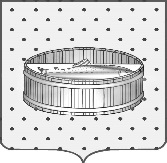 Ленинградская область                           Лужский муниципальный район Совет депутатов Лужского городского поселениятретьего созываРЕШЕНИЕ                                                               26 апреля 2016 года    № 111                                                                      О создании организации (предприятия)В целях решения вопросов местного значения, в соответствии со                ст. ст. 113, 114 Гражданского кодекса РФ, руководствуясь Федеральным законом от 27.05.2014 г. № 136-ФЗ «О внесении изменений в статью 26.3 Федерального закона «Об общих принципах организации законодательных (представительных) и исполнительных органов государственной власти субъектов Российской Федерации», ст. 8 Федерального закона от 14.11.2002 г. № 161-ФЗ                             «О государственных и муниципальных унитарных предприятиях» и в целях обеспечения предоставления жилищно-коммунальных услуг населению, Совет депутатов Лужского городского поселения РЕШИЛ:1. Администрации Лужского муниципального района организовать создание на территории Лужского городского поселения Лужского муниципального района муниципальное предприятие в целях решения социальных задач и следующих вопросов:  организация водоснабжения населения, водоотведения.2. Поручить администрации Лужского муниципального района обеспечить реализацию полномочий собственника имущества унитарного предприятия, в соответствии со статьей 20 Федерального закона от 14.11.2002 г. № 161-ФЗ          «О государственных и муниципальных унитарных предприятиях».3. Контроль за исполнением решения возложить на постоянную депутатскую комиссию по вопросу муниципального имущества, земельным отношениям, строительству, архитектуре, вопросам ЖКХ, благоустройства, энергетики и охране окружающей среды.Глава Лужского городского поселения,исполняющий полномочия председателя Совета депутатов	                                                                                В.Н. Степанов Разослано: КУМИ – 2 экз., адм. ЛМР – 2 экз., прокуратура.